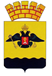 АДМИНИСТРАЦИЯ МУНИЦИПАЛЬНОГО ОБРАЗОВАНИЯ ГОРОД НОВОРОССИЙСКПОСТАНОВЛЕНИЕ_________________						                                    №_____________ г. Новороссийск О проведении ежегодного конкурса «Мой город - Новороссийск» ио признании утратившим силу постановления администрации муниципального образования город Новороссийскот 10 декабря 2021 года № 7575 «О ежегодном конкурсе «Мой город - Новороссийск»В рамках реализации Стратегии социально-экономического развития муниципального образования город Новороссийск, в соответствии с постановлением администрации муниципального образования город Новороссийск от 22 июля 2021 года № 4433 «О порядке финансирования и установления норм финансирования на проведение культурно-массовых мероприятий, профессиональных праздников, публичных мероприятий, фестивалей и конкурсов, совещаний, заседаний, церемоний награждений, торжественных приемов, церемонии возложений, погребений и иных мероприятий администрации муниципального образования город Новороссийск и об утрате силы постановления администрации муниципального образования город Новороссийск от 26 декабря 2018 года     № 5460», в целях приведения правовых актов администрации муниципального образования город Новороссийск в соответствие с действующим законодательством Российской Федерации, в соответствии со статьей 16 Федерального закона от 6 октября 2003 года № 131-ФЗ «Об общих принципах организации местного самоуправления в Российской Федерации», статьей 34 Устава муниципального образования город Новороссийск, п о с т а н о в л я ю:Признать утратившим силу постановление администрации муниципального образования город Новороссийск от 10 декабря 2021 года          № 7575 «О ежегодном конкурсе «Мой город – Новороссийск». Управлению экономического развития организовать проведение ежегодного конкурса «Мой город - Новороссийск».Утвердить Положение о ежегодном конкурсе «Мой город - Новороссийск» (приложение №1).Утвердить состав Организационного комитета по проведению ежегодного конкурса «Мой город - Новороссийск» (постановление №2).Отделу организационной работы организовать проведение церемонии награждения победителей ежегодного конкурса «Мой город - Новороссийск».Отделу информационной политики и средств массовой информации администрации муниципального образования город Новороссийск опубликовать настоящее постановление в печатном бюллетене «Вестник муниципального образования город Новороссийск» и разместить на официальном сайте администрации муниципального образования город Новороссийск.Контроль за выполнением настоящего постановления «О проведении ежегодного конкурса «Мой город - Новороссийск» и о признании утратившим силу постановления администрации муниципального образования город Новороссийск от 10 декабря 2021 года № 7575 «О ежегодном конкурсе «Мой город - Новороссийск» возложить на заместителя главы муниципального образования Кальченко Э.А.Настоящее постановление вступает в силу со дня его официального опубликования.Глава муниципального образования 					     А.В. КравченкоПриложение № 1УТВЕРЖДЕНОпостановлением администрации муниципального образования город Новороссийск от ____________ № ____________ПОЛОЖЕНИЕ 
о ежегодном конкурсе «Мой город – Новороссийск»Общие положенияНастоящее Положение регламентирует порядок проведения ежегодного конкурса «Мой город – Новороссийск» (далее – Конкурс) в целях определения приоритетов социально-экономической политики, долгосрочных целей и задач социально-экономического развития муниципального образования город Новороссийск, обеспечения реализации Стратегии социально-экономического развития муниципального образования город Новороссийск до 2030 года (далее – Стратегия).Организатором Конкурса является администрация муниципального образования город Новороссийск в лице управления экономического развития (далее – Организатор).Участниками Конкурса являются граждане в возрасте от 7 лет, проживающие на территории муниципального образования город Новороссийск (далее, соответственно – Участники, претенденты);Задачами Конкурса являются:Вовлечение граждан, проживающих на территории муниципального образования город Новороссийск, в определение приоритетов социально-экономического развития муниципального образования город Новороссийск, обсуждение вопросов дальнейшей реализации Стратегии; Ознакомление граждан, проживающих на территории муниципального образования город Новороссийск, с направлениями социально-экономического развития города Новороссийска, определенными Стратегией; Выявление мнения населения муниципального образования город Новороссийск об актуальности направлений Стратегии в ходе ее реализации;Формирование «банка идей» населения муниципального образования город Новороссийск по вопросам реализации и дальнейшей корректировки Стратегии. Порядок организации и проведения КонкурсаКонкурс во всех номинациях проводится в 3 этапа:1 этап: с 1 июля по 30 октября – прием заявок на участие в Конкурсе;2 этап: с 10 по 30 ноября – рассмотрение и оценка заявок и конкурсной документации Оргкомитетом;3 этап: с 1 декабря, до конца текущего года – определение победителей по номинациям, презентация проектов и подведение итогов Конкурса.             2.2. Конкурс проводится по следующим номинациям:  «Городская забота и социальная ответственность» – для тех, кто предлагает проекты в области благоустройства территорий, помощи нуждающимся гражданам и проведения благотворительных акций, способствующим созданию дружественной среды;«Экономический рост и предпринимательство» – для тех, кто предлагает проекты по стимулированию экономического развития муниципального образования город Новороссийск, включая новаторские и инновационные идеи в различных сферах, творческие инициативы в области креативной экономики и финансовой грамотности; «Зеленый город и спортивный потенциал» – для тех, кто предлагает проекты по озеленению города, обустройства парков и пешеходных зон, инициатив, направленных на улучшение экологической ситуации, развитие спорта и необходимой инфраструктуры для стимулирования физического и психологического благополучия горожан, а также на внедрение экологически чистых технологий и поддержание устойчивого развития;«Мой Новороссийск-2030» (7-12 лет) – открытый творческий конкурс по формированию образа будущего муниципального образования город Новороссийск для детей до 12 лет (рисунок, слоган, стихотворение, книжное издание, музыка, песня, фото, видео и т.д.);«Мой Новороссийск-2030» (13-17 лет) – открытый творческий конкурс по формированию образа будущего муниципального образования город Новороссийск для подрастающего поколения (рисунок, слоган, стихотворение, книжное издание, музыка, песня, фото, видео и т.д.);«Мой Новороссийск-2030» (18-35 лет) – открытый творческий конкурс по формированию образа будущего муниципального образования город Новороссийск для молодежи (рисунок, слоган, стихотворение, книжное издание, музыка, песня, фото, видео и т.д.);«Мой Новороссийск-2030» (от 36 лет) – открытый творческий конкурс по формированию образа будущего муниципального образования город Новороссийск для взрослых и пожилых людей (рисунок, слоган, стихотворение, книжное издание, музыка, песня, фото, видео и т.д.).Условия участия в Конкурсе3.1. Подача заявок на участие в Конкурсе и конкурсной документации осуществляется в управление экономического развития. Заявки на участие в Конкурсе и конкурсная документация, представленные после 30 октября не рассматриваются и к участию в Конкурсе не допускаются.3.2. Претенденты представляют Организатору Конкурса:3.2.1. 	Заполненную заявку по форме, установленной в Приложении к настоящему Положению;3.2.2. Конкурсную документацию: по номинациям Конкурса указанных в пунктах 2.2.1. – 2.2.7. настоящего Положения: конкурсный проект - видео (не более 5 минут), презентация (не более 10 слайдов в формате PPT, PPTX или PDF) проекта, текстовый вариант (не более 8 страниц проекта), фотографии, которые должны отображать основные идеи проектов и другое;           3.2.3.	 Заявка и конкурсная документация не должны содержать материалы, запрещенные или ограниченные к распространению (демонстрации) в соответствии с законодательством Российской Федерации;             3.3. Заявка и конкурсная документация направляются на электронную почту Организатора Конкурса: fingramnovoross@mail.ru с пометкой «Конкурс «Мой город - Новороссийск»; 3.4. На Конкурс могут быть представлены проекты как индивидуально выполненные, так и подготовленные авторским коллективом (2 - 5 человек). Все заявленные проекты участников конкурса по творческой номинации «Мой – Новороссийск 2030» будут делиться на следующие возрастные категории, в соответствии с возрастом авторов проектов: - 7-12 лет;- 13-17 лет;- 18-35 лет;- 36 и старше.3.5. Первый этап (Отборочный):3.5.1. Организатором Конкурса рассматриваются поступившие заявки в период с 10 по 30 ноября, после завершения поступления заявок на участие в Конкурсе и конкурсной документации;3.5.2. По результатам рассмотрения заявок на участие в Конкурсе и документации Организатор принимает решение о передаче конкурсных заявок и документации на рассмотрение Оргкомитета или об отказе в приеме заявки и конкурсной документации.3.5.3. Основанием для отказа в приеме заявок может послужить следующее: - конкурсная заявка поступила после окончания срока приема заявок;- конкурсная заявка не соответствует требованиям к содержанию, оформлению, сведениям об участнике;- конкурсная работа, представленная участником, не соответствует номинациям конкурса.3.5.4. В случае отказа в приеме заявки на участие в Конкурсе, Организатором готовится мотивированный отказ, который направляется в адрес заявителя на почтовый адрес и адрес электронной почты, указанный в заявке на участие в Конкурсе в течение 5 рабочих дней. 3.6.	Второй этап (Полуфинал):3.6.1.	Отбор конкурсных работ на определение победителей осуществляется на конкурсной основе Оргкомитетом в соответствии с критериями п.4 настоящего Положения.3.6.2.	Координация проведения Конкурса, и оценка представленных работ осуществляются Оргкомитетом.3.6.3.	Оргкомитет состоит из председателя, заместителя председателя, секретаря и членов Оргкомитета (приложение № 2 к настоящему Постановлению);3.6.4.	Основной формой работы является заседание Оргкомитета; 3.6.5.	Полномочия и функции Организационного комитета:- заполняет оценочный лист по критериям;- проводит определение победителей Конкурса;- председатель Оргкомитета руководит деятельностью Оргкомитета;- заместитель председателя Оргкомитета по поручению председателя Оргкомитета:- осуществляет функции председателя Оргкомитета в его отсутствие;- выполняет поручения председателя Оргкомитета;- организует работу Оргкомитета;- осуществляет общий контроль за деятельностью Оргкомитета.3.7.	 Секретарь Оргкомитета:- организует рассылку конкурсных работ и оценочных листов в электронном формате членам Оргкомитета;- формирует повестку и сценарий награждения победителей и призеров Конкурса, организует подготовку необходимых документов к награждению призеров и победителей Конкурса, осуществляет контроль за своевременностью и полнотой документов, поступивших для участия в Конкурсе;- обеспечивает организацию делопроизводства Оргкомитета;- уведомляет членов Оргкомитета о месте, дате и времени проведения награждения победителей и призеров Конкурса;- ведет сбор и хранение материалов Конкурса.3.8.	Оргкомитет Конкурса обязан:- создать равные условия для всех участников Конкурса;- обеспечить гласность и открытость проведения Конкурса;- обеспечить конфиденциальность персональных данных, полученных от участников;- не разглашать результаты Конкурса до официальной церемонии награждения.3.9.	По итогам оценки конкурсных заявок секретарем Оргкомитета ведется протокол, который подписывается председателем комиссии, заместителем председателя оргкомитета и членами Оргкомитета;3.10. На основании выставленных баллов Оргкомитет составляет рейтинг участников-финалистов Конкурса.3.11.	Третий этап (Финал):3.11.1.	Определение победителей Конкурса, публичная презентация конкурсных проектов - победителей Конкурса, церемония награждения (с 1 декабря, до конца текущего года).3.11.2. Победителями Конкурса в каждой номинации признаются участники, набравшие в соответствии с рейтингом наибольшее количество баллов.3.11.3. В каждой номинации в соответствии с п.2.2. настоящего Положения определяются победители, набравшие наибольшее количество баллов. Баллы участников выводятся как среднее арифметическое значение по критериям в соответствии с п.4.1. и п.4.2. от 0 до 5 за каждый пункт. В случае выявления победителей и призеров с одинаковыми баллами, участники Конкурса делят призовые места между собой.3.11.4. Решение членов Оргкомитета по результатам рассмотрения конкурсных проектов может оформляться дистанционно в электронном виде.3.11.5.	Всем Участникам вручаются сертификаты об участии в Конкурсе. Победители Конкурса - авторы конкурсных проектов, занявших 1 - 3 места в каждой номинации в соответствии с возрастной категорией, награждаются дипломами;3.11.6. В случае, если проект является коллективным, дипломом победителя и сертификат участника выдается руководителю проекта.3.11.7. Протокол об итогах Конкурса размещается на официальном сайте администрации и городской Думы муниципального образования город Новороссийск в сети «Интернет», а также опубликовывается в печатном бюллетене «Вестник муниципального образования город Новороссийск» в течение трех рабочих дней после подведения итогов.Критерии отбора конкурсных работ4.1. При оценке конкурсных проектов в номинациях, указанных в пунктах 2.2.1. - 2.2.3. настоящего Положения, Оргкомитет руководствуется следующими основными критериями оценки: 4.1.1. Полнота предоставленных данных в поданной заявке;4.1.2. Актуальность проблемы для муниципального образования город Новороссийск, на решение которой направлен проект, качество ее обоснования, актуальность самого проекта в части реализации Стратегии;4.1.3. Социальная значимость проекта;4.1.4. Наличие организационных механизмов реализации проекта;4.1.5. Финансово-экономическое обоснование проекта;4.1.6. Возможность практической реализации проекта/наличие практического опыта для реализации проекта;4.1.7. Наличие системы контроля качества и результативности реализации проекта.4.2. При оценке конкурсных проектов в номинации, указанной в пункте 2.2.4. – 2.2.7. настоящего Положения, Оргкомитет руководствуется следующими основными критериями оценки:4.2.1. Соответствие тематике номинации;4.2.2. Самобытность, уникальность и оригинальность творческой работы;4.2.3. Художественная выразительность.Дополнительные положения5.1. Представляя работу на Конкурс, каждый участник гарантирует, что является правообладателем конкурсной работы и подтверждает, что не                           нарушает интеллектуальные права третьих лиц. В случае использования в работе объектов интеллектуальных прав третьих лиц участник обязан указать автора. За нарушение интеллектуальных прав третьих лиц участники Конкурса несут ответственность, предусмотренную действующим законодательством.5.2. Организатор не несет ответственности за использование конкурсных работ, подготовленных конкурсантами с нарушением интеллектуальных прав третьих лиц.5.3. Организатор вправе использовать конкурсные работы в следующих формах: размещение в средствах массовой информации, на интернет-платформах, в социальных сетях, в рамках выставок, форумов и других мероприятий. Организатор не обязан предоставлять отчеты об использовании конкурсных работ.И.о. начальника управления экономического развития                                                              К.С. АнищенкоПриложение к Положению о ежегодном конкурсе «Мой город - Новороссийск!»Форма заявки на участие в ежегодном конкурсе «Мой город – Новороссийск!»☐ - согласие на обработку персональных данных *Все поля являются обязательными для заполнения, кроме пунктов 10 – 12 для номинаций п. 2.2.4. – п. 2.2.7 настоящего Положения.И.о. начальника управления экономического развития                                                              К.С. АнищенкоПриложение № 2УТВЕРЖДЕНОпостановлением администрации муниципального образования город Новороссийск от ____________ № ____________СОСТАВОрганизационного комитетаежегодного конкурса «Мой город – Новороссийск»В случае, если член Организационного комитета освобожден от занимаемой должности, в состав Организационного комитета включается вновь назначенное должностное лицо. При этом внесение изменений в состав Организационного комитета не требуется.Изменение состава организационного комитета фиксируется протоколом заседания организационного комитета. И.о. начальника управления экономического развития                                                              К.С. АнищенкоНоминация ☐  Городская забота и социальная ответственность☐  Экономический рост и предпринимательство☐  Зеленый город и спортивный потенциал☐  Мой Новороссийск 2030 (7-12 лет)☐  Мой Новороссийск-2030 (13-17 лет)☐  Мой Новороссийск-2030 (18-35 лет)☐  Мой Новороссийск-2030 (от 36 лет)Наименование проектаРуководитель проектаРазработчик(и) проекта (ФИО полностью)Возраст разработчика(ов) проектаКонтактные данные разработчика (ов) проекта (номер телефона, почтовый адрес, адрес электронной почты)Образовательное учреждение, в котором проходят обучение разработчики проекта (при условии обучения в данный момент)Актуальность проекта (проблема, на решение которой он направлен)Задачи проектаЦелевые показатели проектаРесурсное обеспечение проекта (финансовые, кадровые, временные, административные ресурсы)Результат проектаКальченко Эльвира Александровна -заместитель главы муниципального образования, председатель Организационного комитета;АнищенкоКарина Сергеевна-и.о. начальника управления экономического развития, заместитель председателя Организационного комитета;Фоменко Татьяна Александровна-начальник отдела по взаимодействию с финансовыми организациями управления экономического развития, секретарь Организационного комитета;Члены Организационного комитета:Члены Организационного комитета:Члены Организационного комитета:Кохан Нина Андреевна-консультант главы муниципального образования;Митина Татьяна Борисовна-помощник главы муниципального образования;ЗурабянЕвгений Леонович-управляющий делами администрации муниципального образования;Соломкин Игорь Владимирович-начальник управления делами городской Думы (по согласованию);Цымбал
Сергей Михайлович-председатель общественной палаты муниципального образования (по согласованию);Гордиевич Елена Сергеевна-начальник управления инвестиций и развития предпринимательства;Приходько Наталья Владимировна-и.о. начальника управления архитектуры и градостроительства, главный архитектор;ШеинВладимир Александрович-и.о. начальника управления кадровой политики;ТимченкоЕлена Леонтьевна-руководитель МКУ «Центр развития образования»;Матвейчук
Вячеслав Васильевич -начальник управления культуры;ПавловАркадий Николаевич-и.о. начальника управления транспорта и дорожного хозяйства;Горбатюк Сергей Борисович-начальник финансового управления;Резун Екатерина Ивановна-начальник отдела информационной политики и средств массовой информации;ПараскиопулоОльга Александровна-начальник отдела по делам молодежи;Павловский
Александр Викторович-начальник управления городского хозяйства.КорнеевПавел Владимирович-начальник управления физической культуры и спорта.МорозоваЕлена Ивановна-директор МБУ «Центр озеленения и благоустройства»